PRIPREMA ZA ČAS Škola: Osnovna škola “Ivan Vušović”Predmet: Priroda i društvoKorelacija: biologija, hemija, engleski jezik, informatika sa tehnikomCirkularna ekonomijaUvod:Aktivnosti podstiču učenike da razmišljaju o tome da u prirodi sve cirkuliše,sve se kreće u ciklusima.Cirkularna ekonomija je prilika da ponovo razmislimo i osmislimo način na koji pravimo stvari.Postavljemo  pitanje -Zašto u prirodnim procesima nema otpada?Aktivnosti u učionici:Ishodi učenja :Učenici će biti u mogućnosti da:*Povežu nedostatak otpada sa kružnim tokom;*Razumiju da je trenutni sistem proizvodnje linearan;*Sagledavaju različite načine održivih i cirkularnih stilova života;*Identifikuju proizvode koji su popravljivi i reciklabilni. *Razdvoje otpad za reciklažu*Uporede žive sisteme sa sistemima koje je stvorio čovjek;Potrebno vrijeme /trajanje                90 minuta   Dio1. Upoznavanje učenika sa pojmom cirkularna ekonomija  - 45 min   Dio 2. Praktičan rad – 45 minNastavna sredstva: fotografije,transparenti,kartice,hameri,papirne kese,limenka,jabuka,banana,čips,kore voća i povrća,voda,smedji šećer,plastična flašica,plastična posuda,TV.ProceduraDio 1. Predstavljanje teme cirkularne ekonomije kroz video ,,Šta  je  to cirkularna ekonomija ? https://www.youtube.com/watch?v=q1j0hSMLdQM -Učenici stoje u krugu.Uvodi se pojam kruženja i cirkularnosti.U prirodi se sve kreće,sve teče u ciklusima.-Navode primjere kruženja u prirodi.(Kruženje vode,okretanje Zemlje...)-Posmatraju slike zagađena i nezagađena priroda.Slušaju o otpadu i odgovornosti prema budućnosti planete Zemlje.(Prilog 1)-Razgovaraju o životu jednog lista kroz četiri godišnja doba i predstavljaju život lista kroz godišnja doba crtajući u okviru četiri grupe.-Povezuju život lista sa kruženjem u prirodi( kruženje materije i energije,foto sinteza, lanac ishrane i zaključuju zašto u prirodnim procesima nema otpada)-Razmatraju mogućnosti na koji način možemo postići cirkularnost pomoću pojmova popravi,izbjegavaj ,recikliraj,koristi zajedno,iskoristi ponovo.(Prilog 2)-Slušaju objašnjenje svakog pojma pojedinačno.-Navode primjere predmeta koji mogu da se poprave,izbjegavaju,recikliraju ,koriste zajedno,iskoriste ponovo.(Šta sve može da se popravi?Šta može da se reciklira?Koristi zajedno? Iskoristi ponovo?Šta treba izbjegavati?)-Dobijaju karticu sa imenom predmeta koji izgovore .(Prilog 3)--Na praznoj kartici napišu ime predmeta koji nije dat na karticama ,a učenici su spomenuli.Dio 2.Aktivnost 1.-Učenici koriste otpad od voća pomiješanog sa šećerom i vodom za dobijanje bio enzima koji ima višestruku namjenu  u domaćinstvu. Dobijenu smješu odlažu u plastičnu posudu,hermetički zatvaraju i odlažu na tamno i hladno mjesto. (proces fermentacije)Aktivnost 2.-Svi učenici dobijaju papirne kese sa nekoliko proizvoda (čips,banana,limenka sa sokom,flašica vode ,jabuka)-Odvajaju otpad koji može da se reciklira (papir,metal,plastika) i odlažu u kontejnere za reciklažu u holu škole.-Organski otpad odlažu u dvorište škole ,u posebno ograđeni dio,namijenjen  za kompostiranje , koji se nalazi u blizini „eko bašte“.-Razgovaraju o mogućnostima upotrebe komposta koji će sami proizvesti (prihranjivanje biljaka u eko bašti škole,cvijeća u eko kutku.)--Predlažu načine kojima možemo dopuniti svoje kompostište(Donošenjem viška hrane iz svojih domova,sakupljanjem određene vrste otpada u školskom dvorištu...)Provjera ostvarenosti:   *Napraviće prezentaciju o cirkularnoj ekonomiji na primjeru školskog kompostišta kako bi upoznali ostale učenike sa aktivnistima koje mogu smanjiti količinu otpada na najmanju mjeru.Zamoliti učenike da naprave transparente kojim bi podstakli ostale učenike škole da odlažu otpad od užine u kompostište.Zatražiti  od  učenika da predstave još  primjera cirkularne  ekonomije.Podstaći ućenike da razmišljaju o ponovnom procesu upotrebe ambalaže koju su sortiraliPrilog 1.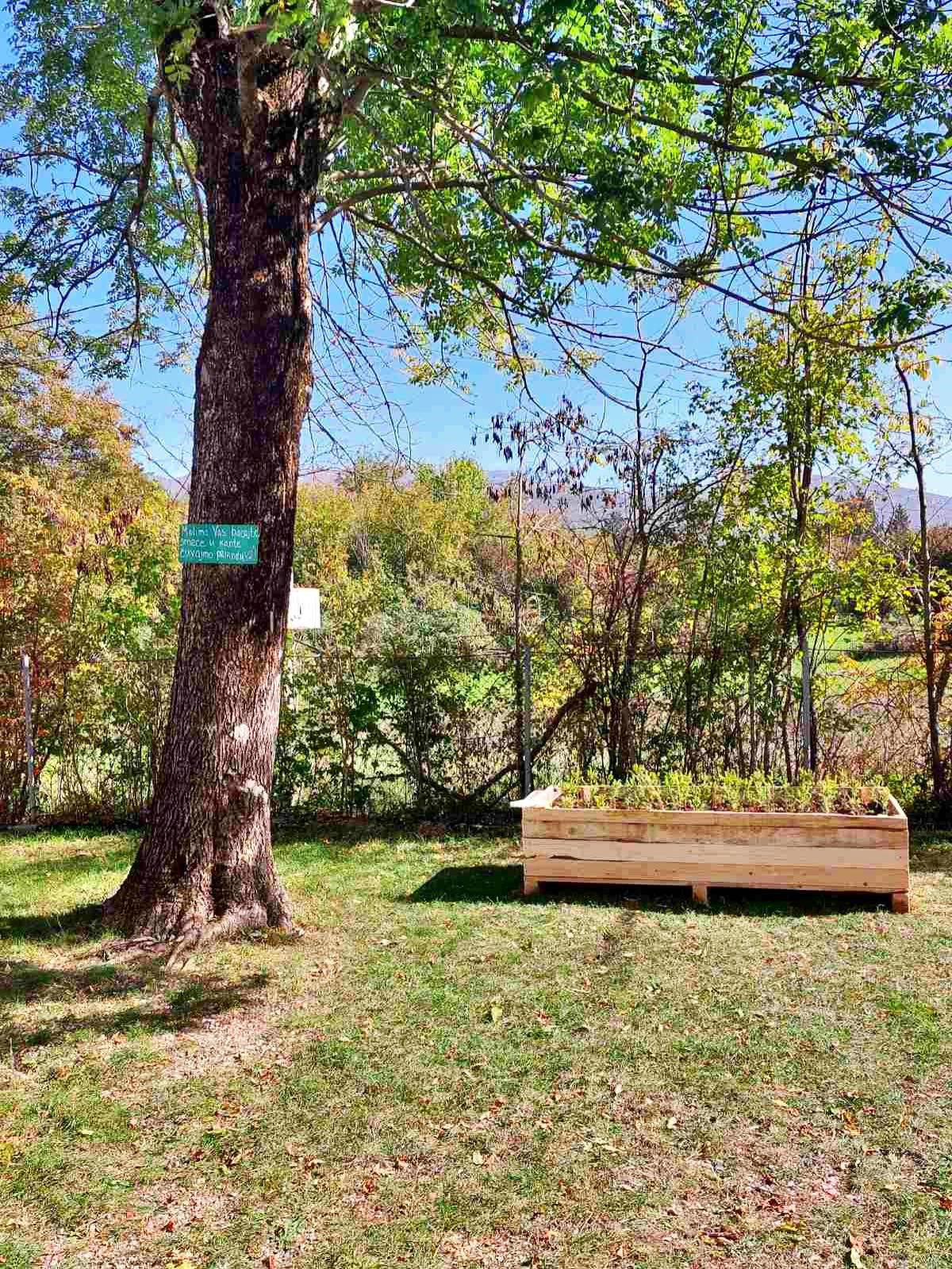 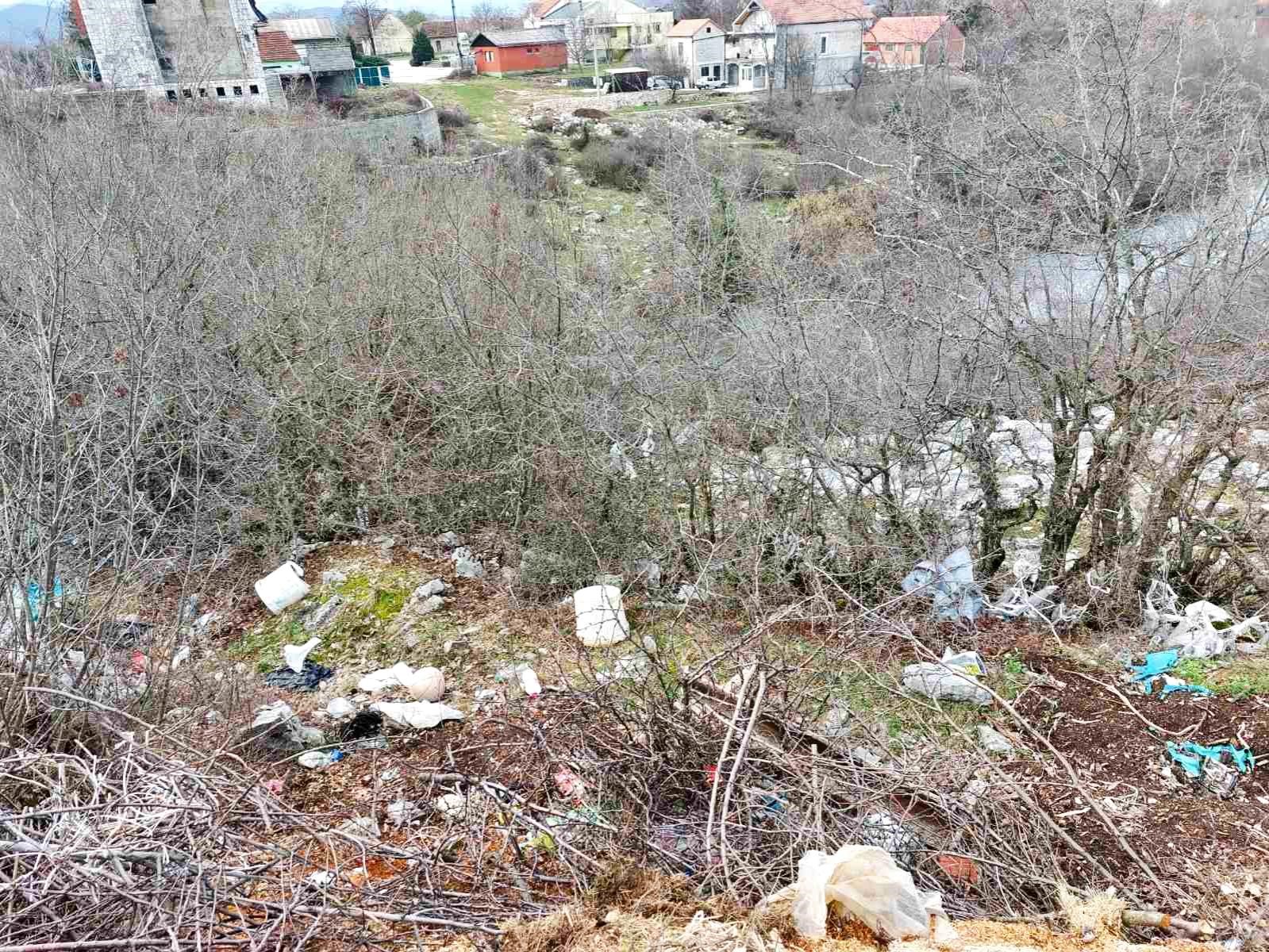 Prilog 2.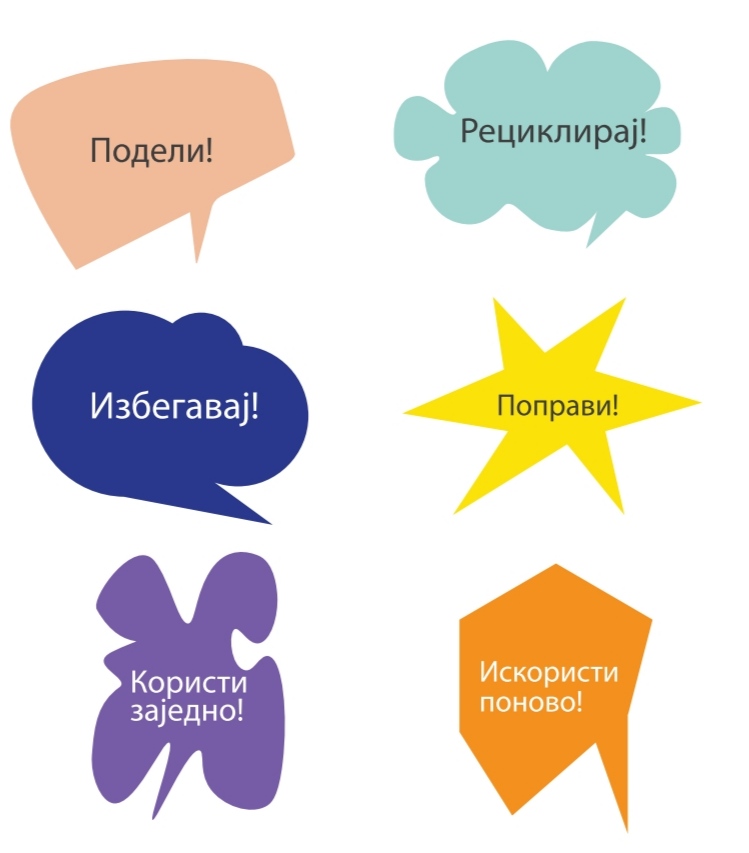 Prilog 3.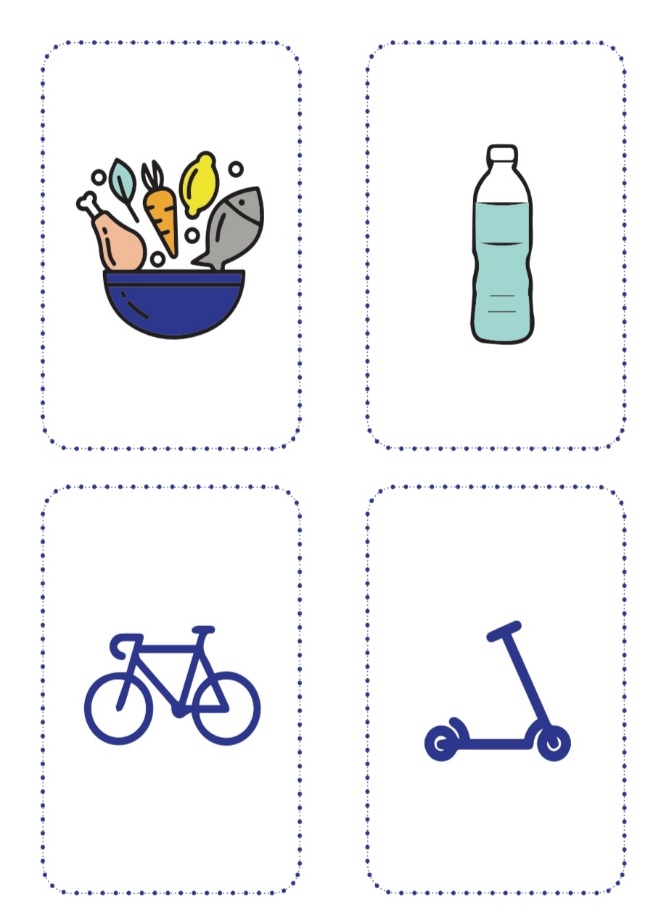 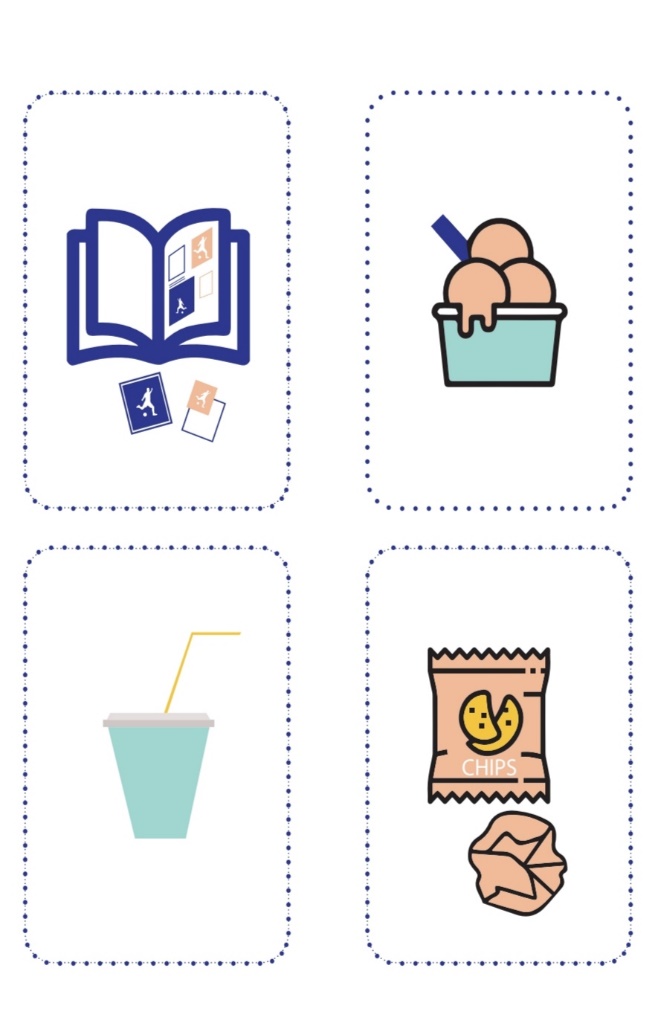 